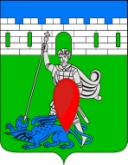 администрация пригородного сельского поселения крымского района ПОСТАНОВЛЕНИЕот  01.04.2016                                                                                                                           № 90 хутор НовоукраинскийОб отмене постановления администрации Пригородного сельского поселения Крымского района от 25 ноября 2015 года № 297«Об утверждении положения и муниципальном земельном контроле на территории Пригородного сельского поселения Крымского района»Руководствуясь экспертным заключением Департамента внутренней политики администрации Краснодарского края,  управления по взаимодействию с органами местного самоуправления от 12 февраля 2016 года № 34.01-125/1604, Уставом Пригородного сельского поселения Крымского района, п о с т а н о в л я ю:          1. Постановление администрации пригородного сельского поселения Крымского района от 25 ноября 2015 года № 297 «Об утверждении положения и муниципальном земельном контроле на территории Пригородного сельского поселения Крымского района» отменить, как не соответствующее действующему законодательству.2. Обеспечить официальное опубликование настоящего постановления на официальном сайте администрации Пригородного сельского поселения Крымского района.3. Контроль за выполнением данного постановления возложить на заместителя главы Пригородного сельского поселения О.Н. Владимирова.4. Настоящее постановление вступает в силу со дня его официального опубликования.Глава  Пригородного сельского поселения  Крымского  района                                                        В.В. Лазарев